Шановні колеги!ПОВІДОМЛЯЄМО ВАМ ВАЖЛИВУ ІНФОРМАЦІЮ!!!Для випускників 9-11 класів України є унікальна можливість навчатись в Польщі БЕЗКОШТОВНО!!!!Тривалість навчання  3 рокиСпеціальності:ЗВАРЮВАЛЬНИК                            ПЕРУКАРПісля завершення навчання випускники отримають:Атестат про середню освіту Польщі,Диплом професійної школи (ПТУ)Міжнародний сертифікат зварювальника (для цієї спеціальності)ГАРАНТОВАНЕ ПРАЦЕВЛАШТУВАННЯ І ВИСОКА ОПЛАТА ПРАЦІ!!!Телефони для контакту:050 678 06 90	068 181 75 88cogito.lutsk@gmail.com - пошта для листуванняЗ детальною інформацією про навчання, можливості і перспективи для учнів  можна ознайомитися в Інтернеті та соціальних мережахhttps://www.instagram.com/pl.technikum  - сторінка в ІнстаграмЗареєструйтесь в анкеті вступника  і ми будемо знати, що ця інформація є цікавою. ДиректорЄвропейської асоціації інноваційної освіти                                        Степанюк Оксана Миколаївна«European Association for InnovativeEducation» LLC43007, Волинська обл. м. Луцьк, вул. М. Заньковецької 3 офіс 3 e-mail: euroassoc.edu@gmail.com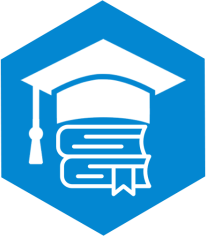 ТОВ «Європейська асоціація інноваційної освіти»Код за ЄДРПОУ 44381241р/р UA303034400000026008055555250 Волинське ГРУ АТ КБ «ПРИВАТБАНК»https://cutt.ly/CGkl2xT 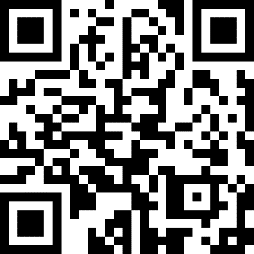 